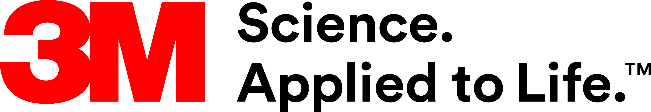 Presse-Information3M COMPLY Befestigungssystem für mehr DatensicherheitBlickschutzfilter noch einfacher am Laptop befestigen3M Blickschutzfilter sind die bewährte Lösung, um das Visual Hacking, das Ausspähen sensibler Informationen etwa am Laptop-Display, wirksam zu verhindern. Jetzt wird die Handhabung der Blickschutzfilter noch einfacher und flexibler – mit dem neuen 3M COMPLY Befestigungssystem.Ein Dreh reicht aus, um nach Bedarf zwischen einem wirksamen Blickschutz und dem Teilen von Informationen hin- und herzuwechseln. Dazu werden zwei Scharniere an der Oberseite des Laptops aufgeklebt, die das Hoch- und Runterklappen des Blickschutzfilters ermöglichen. Eine kleine Lasche macht es einfach, den Blickschutzfilter zu greifen und umzudrehen, ohne Fingerabdrücke zu hinterlassen.Blickschutzfilter können nicht mehr verloren gehenDank des 3M COMPLY Befestigungssystems ist der Blickschutzfilter immer griffbereit und kann nicht mehr verloren gehen – ein Pluspunkt, um unnötige Kosten im Unternehmen zu vermeiden. IT-Mitarbeiter können zudem auf einen Blick erkennen, ob ihre Kollegen den Blickschutz nutzen und somit die internen Datenschutzvorgaben des Unternehmens erfüllen. Gleichzeitig schützt der Blickschutzfilter das Display des Laptops vor Schmutz und Kratzern.Für gängige Laptop-Größen erhältlichDas Befestigungssystem ist ab sofort und exklusiv für 3M Blickschutzfilter erhältlich – sowohl für die Standard-Ausführung als auch für die Blickschutzfilter Gold sowie die High Clarity-Version, speziell für hochauflösende Displays. Das Anbringen ist an nahezu allen handelsüblichen Laptops möglich. Dazu gibt es das 3M COMPLY Befestigungssystem in verschiedenen Ausführungen für Vollbild-Laptops, für Geräte mit Rahmen, für MacBooks sowie in einer individuell anpassbaren Passform.Weitere Informationen unter https://www.3mdeutschland.de/3M/de_DE/blickschutzfilter-und-displayschutzfolien/comply-attachment-system/https://www.3maustria.at/3M/de_AT/privacy-protection-alp/comply-attachment-system/https://www.3mschweiz.ch/3M/de_CH/privacy-protection-alp/comply-attachment-system/Neuss, den TAG. Februar 2020Zeichen mit Leerzeichen: 1.779Über 3MDer Multitechnologiekonzern 3M wurde 1902 in Minnesota, USA, gegründet und zählt heute zu den innovativsten Unternehmen weltweit. 3M ist mit 93.000 Mitarbeitern in 200 Ländern vertreten und erzielte 2018 einen Umsatz von rund 33 Mrd. US-Dollar. Grundlage für seine Innovationskraft ist die vielfältige Nutzung von 51 eigenen Technologieplattformen. Heute umfasst das Portfolio mehr als 55.000 verschiedene Produkte für fast jeden Lebensbereich. 3M hält über 25.000 Patente und macht rund ein Drittel seines Umsatzes mit Produkten, die weniger als fünf Jahre auf dem Markt sind. 3M und COMPLY sind Marken der 3M Company.Bildunterschriften: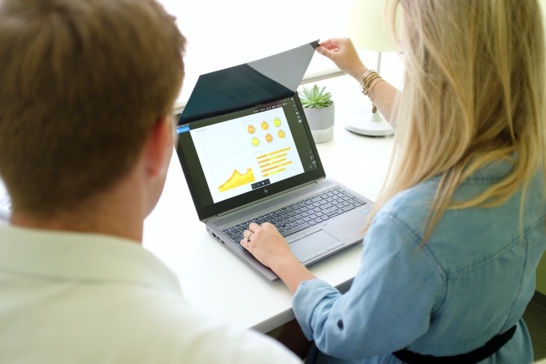 3M COMPLY-Anwendungsfoto.jpg: Ein Dreh genügt, um jemanden mitlesen zu lassen oder den Blickschutz zu nutzen. Foto: 3M 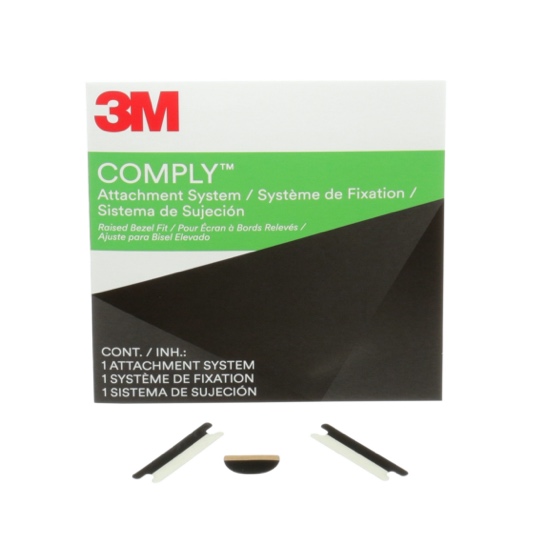 3M COMPLY-Produktfoto.jpg: Das neue Befestigungssystem für Blickschutzfilter ist für alle handelsüblichen Laptops verfügbar. Foto: 3MPresse-Kontakt 3M	Christiane Bauch, Tel.: +49 2131 14-2457	E-Mail: cbauch@3M.com	3M Deutschland GmbH	Carl-Schurz-Str. 1	41453 Neuss	+49 2131 14-0Kunden-Kontakt 3M	  3M Blickschutz 
  Tel.: +49 2131 14-3893	E-Mail: 3M-Blickschutz.de@3M.com	Deutschland	www.3M.de	www.3M.de/presse	https://twitter.com/3MDeutschland	https://www.facebook.com/3MDeutschland	Österreich		www.3M.com/at	https://www.3maustria.at/3M/de_AT/pressroom-alp/	https://twitter.com/3MAustria	https://www.facebook.com/3MAustria	Schweiz		www.3M.com/ch
                                             https://www.3mschweiz.ch/3M/de_CH/pressroom-alp/  
	https://twitter.com/3MSchweiz	https://www.facebook.com/3MSchweiz